ГОСУДАРСТВЕННОЕ КАЗЕННОЕ ОБЩЕОБРАЗОВАТЕЛЬНОЕ УЧРЕЖДЕНИЕ КОРРЕКЦИОННАЯ ШКОЛА-ИНТЕРНАТ СТ. КРЫЛОВСКОЙМастер-класс поделка из бумаги«Новогодняя свеча»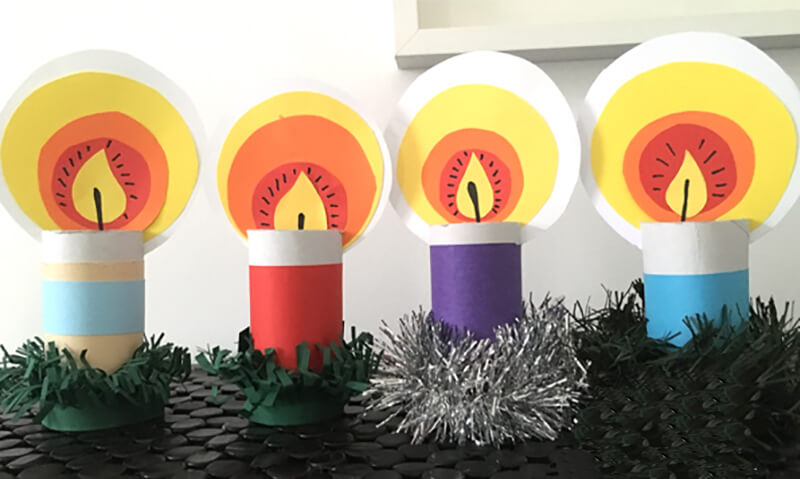 Провела учитель:Григорян М.А. Декабрь 2018Цели:Совершенствовать практические приемы вырезания и конструирования из бумаги у детейЗадачи:Развивать творческие способности детей, воспитывать усидчивость , развивать стремление у детей доводить начатое дело до конца, радоваться полученному результату.Необходимые материалы:-Бумага белая формата А4 -бумага цветная,-ножницы,- клей карандаш-мишура.Ход мастер-класса.Приближается Новый год. Мы все с нетерпением ждём его прихода. Сегодня мы с вами прикоснемся к предновогодней суете и смастерим своими руками оригинальное украшение «Новогоднюю свечу» из бумаги.Такая свеча – совершенно пожаробезопасна, поэтому вы можете украсить ее все что угодно – ветки елки, новогодний стол ,  полочку с книгами или использовать её  как украшение вашего дома.Итак, приступим. Делим лист А4 пополам вдоль, разрезаем на 2 части. Из 1   части делаем цилиндр, склеивая бумагу клеем-карандашом.Теперь делаем имитацию огня свечи. Для этого по шаблону цветной бумаги красного цвета вырезаем  круг диаметром 9 см, из оранжевой бумаги вырезаем круг  7 см. Из прямоугольника бумаги желтого цвета вырезаем небольшую кривую полоску, имитирующую пламя свечи.  У вас получилось пламя свечи 3 цветов. На  круг из бумаги красного цвета приклеиваем с помощью клея круг оранжевого цвета. Даем время высохнуть.Затем сверху приклеиваем язычок пламени желтого цвета. Огонь для бумажной свечи готов.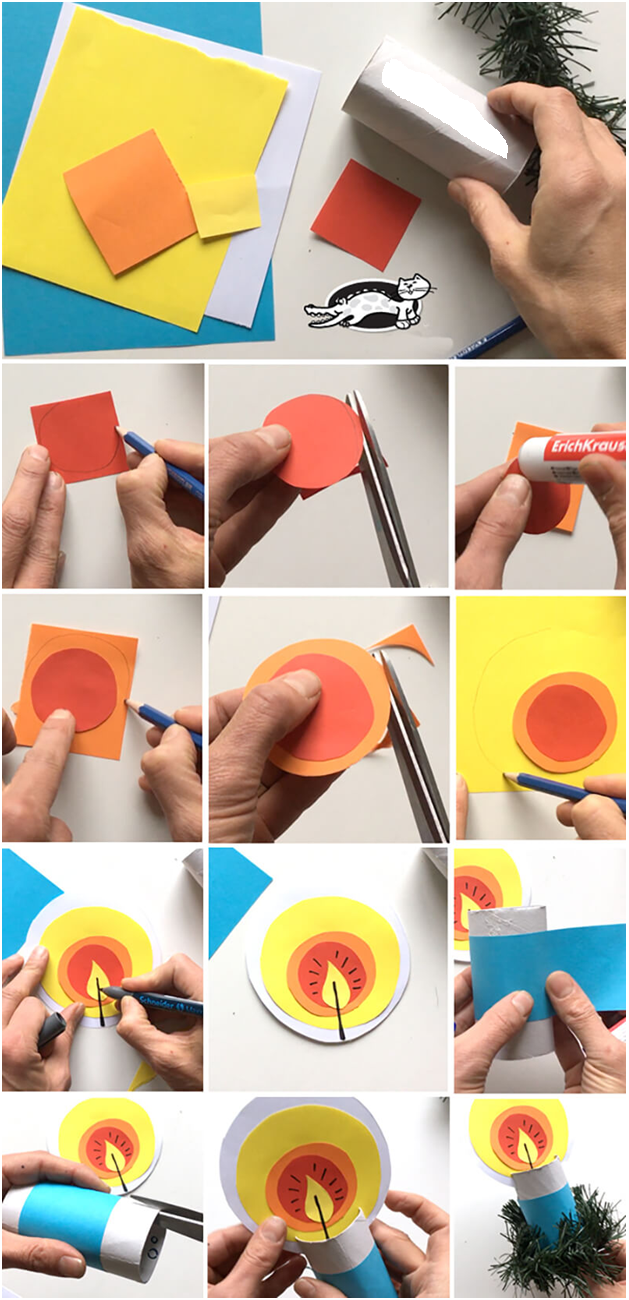 Теперь берем белый цилиндр - основу нашей свечи  и  украшаем. Можно наклеить на основу мишуру, полоски , кружки из цветной бумаги , на ваше усмотрение. Сверху основы делаем два небольших на противоположных сторонах надреза глубиной 1-2 см. В эти надрезы вставляем наше пламя.Свеча готова. Вот такие чудесные свечки у нас получились на радость всем нам!Источники:https://vtemu.by/novosti-v-temu/detskie-novogodnie-i-rozhdestvenskie-podelki-svoimi-rukami/ 